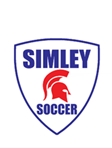 2020 Girls Group Communication – REMIND APPCoach Austin will communicate with the Varsity, JV and C-squad teams through the REMIND text system app.  All players should make sure they sign up for this.  Parents can choose to sign up for these communications if they wish.  PLEASE NOTE THIS IS A BRAND-NEW GROUP FOR THE FALL 2020 SEASON!!Ways to sign up - The link to sign up:If you do not have the Remind App  use www.remind.com/join/20simgsoc  If the player or parent has not yet signed up or registered for Remind, it will bring them to a page to sign up with their full name (first & last name), phone number and/or email.  Contact information is not shared with any other member of the group.  Have the Remind App Already:In the app you can “join a Class”Enter the class code of:  20simgsoc Text to sign up:Text to the number 81010 and in the body of the message they text "@20simgsoc " - not including the quotation marks. Once a player or parent has signed up, they will identify if they are a parent or a student (this will be for the players), teacher (this will be for coaches), or an administrator (no one should be in this category).  